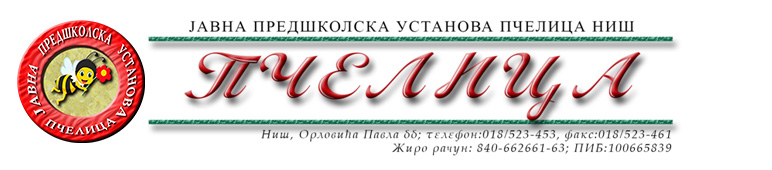 КОНКУРСНА ДОКУМЕНТАЦИЈА ЗА НАБАВКУ ДОБАРА БР.2.1.19. РАЧУНАРСКА ОПРЕМАОБРАЗАЦ ПОНУДЕ ЗА НАВАКУ ДОБАРА БР. 2.1.19. РАЧУНАРСКА ОПРЕМАТЕХНИЧКА СПЕЦИФИКАЦИЈАНАПОМЕНА: Понуђена опрема мора да подлеже рециклажи на крају животног века, као и да произвођач подлеже директиви EU WEEE (2002/95/EC).РОК ВАЖЕЊА ПОНУДЕ: _____________дана (не може бити краћи од 30 дана) од дана отварања понуда.РОК ИСПОРУКЕ ДОБАРА: _________ дана (не може бити дужи од 60 дана) од дана закључења уговора.ГАРАНЦИЈА: _________ месеци (најмање 24 месеца) од датума испоруке добара.УСЛОВИ И НАЧИН ПЛАЋАЊА: У року од 45 (четрдесетпет) дана од дана пријема исправног рачуна (фактуре) са тачно наведеним називима и врстом испоручених добара.У Нишу,   ____.____.2024.године      			       		ПОНУЂАЧМ.П.        	_____________________                                                                                      		(потпис овлашћеног лица)Под пуном материјалном и кривичном одговорношћу, као заступник понуђача, дајем следећуИ З Ј А В УПонуђач  _______________________________________из ____________________, у поступку  набавке добара број 2.1.19. Рачунарска опрема, испуњава све услове дефинисане конкурсном документацијом за предметну  набавку и то:1. да је регистрован је код надлежног органа, односно уписан у одговарајући регистар;2. да он и његов законски заступник није осуђиван за неко од кривичних дела као члан организоване криминалне групе, да није осуђиван за кривична дела против привреде, кривична дела против животне средине, кривично дело примања или давања мита и кривично дело преваре;3. да није изречена мера забране обављања делатности на снази у време објаве/слања позива за доставу понуде;4. да је измирио доспеле порезе, доприносе и друге јавне дажбине у складу са прописима Републике Србије или стране државе када има седиште на њеној територији;5. да је поштовао обавезе које произлазе из важећих прописа о заштити на раду, запошљавању и условима рада, заштити животне средине и гарантује да је ималац права интелектуалне својине;6. да понуђач има најмање три објекта на територији града Ниша;7. да понуђач има најмање 4 ИТ администратора са вискоком стручном спремом у сектору при својој организацији.НАПОМЕНА: УЗ ПОНУДУ ПОНУЂАЧ ЈЕ ОБАВЕЗАН ДА ДОСТАВИ ДОКАЗЕ О ИСПУЊЕЊУ УСЛОВА ИЗ ТАЧ.6 И 7 ОВЕ ИЗЈАВЕ.ДОКАЗ 1: Изјава понуђача под пуном лривичном, материјланом и моралном одговорношћу да на територији града Ниша има најмање три малопродајна објекта са наведеним адресама тих објеката.ДОКАЗ 2: Уговори о раду за тражени број ангажовабих лица (на одређено или неодређено време или други начин ангажовања у складу са Законом о раду), њихове пријаве на обавезно осигурање и одговарајуће дипломе.ПОНУДА КОЈА НЕ САДРЖИ ТРАЖЕНЕ ДОКАЗЕ БИЋЕ ОДБИЈЕНА КАО НЕПРИХВАТЉИВА.Понуђач овом Изјавом, под пуном материјалном и кривичном одговорношћу потврђује  да је понуду у поступку набавке добара број 2.1.19. Рачунарска опрема, поднео потпуно независно и без договора са другим понуђачима или заинтересованим лицима.   			       	                                                               ПОНУЂАЧМ.П.           _____________________                                                                                      	     (потпис овлашћеноглица)                                                                                                                                                                       Број понуде Назив понуђачаАдреса седишта понуђачаОсоба за контактОдговорна особа/потписник уговораКонтакт телефонТекући рачун и назив банкеМатични бројПИБЕлектронска поштаРедниброј                    Назив добараКоличинаЦена без ПДВ-а по ј.м.Укупна цена без ПДВ-а1.Конфигурација серверске јединице са пратећим софтвером:HPE ProLiant ML110 Gen11 3408U 1.8GHz 8-core 1P 16GB-R VROC 4LFF1000W RPS Server, 2x HDD HPE 2TB/ SATA/ 6G/ Business Critical/7.2K/ LFF/ Low profile/ Hot Plug/ 1Y(два чвста диска)Windows Svr Std 2022 64Bit English 1pk  DSP OEI DVD 16 CoreSQL Svr Standard Edtn 2019 English DVD 10 CltOffice Home and Business 2021 English Central/Eastern EuroOnly MedialessПроизвођач:____________________12.Конфигурација две радне јединице:99950-DSCT i3-10100/8GB/M.2 256GB/SS500W/Win11ProПроизвођач: ________________________2УКУПНА ЦЕНА БЕЗ ПДВА-АУКУПНА ЦЕНА БЕЗ ПДВА-АИЗНОС ПДВ-АИЗНОС ПДВ-АУКУПНА ЦЕНА СА ПДВ-ОМУКУПНА ЦЕНА СА ПДВ-ОМ